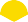 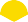 Ime ( ime jednog roditelja ) i prezime  		  Naziv pravnog subjekta  		                                                                                                                                  Adresa stanovanja / sjedišta   	  Broj telefona , faxa i mobitel   	                                                                                                                        Adresa za dostavu pošte   		Općina Novi Grad SarajevoKomisiji za odobravanje novčanih podsticaja-putem Službe za privredu i lokalni ekonomski razvojPREDMET : Zahtjev za dodjelu direktnih novčanih podsticaja – animalna proizvodnja 	________        Tačno navesti vrstu podsticaja (navedene na poleđini obrasca) za koju se podnosi zahtjevUz zahtjev prilažem slijedeću dokumentaciju (original ili ovjerene kopije ne starije od 6 mjeseci):Opća dokumentacija:uvjerenje o kretanju (Obrazac broj PBA4A)-MUP KS, Novi Grad Sarajevo ne starije od šest (6) mjeseci dokaz o vlasništvu, posjedništvu ili da su korisnici zemljišta na kojem je zasnovana poljoprivredna proizvodnja, što se dokazuje zemljišno-knjižnim izvadkom (ZK), posjedovnim listom (PL) ili ugovorom o zakupu zemljišta na korištenje ne kraćim od pet (5) godina sa priloženim zemljišno-knjižnim izvadkom ili posjedovnim listom na ime izvornog vlasnika (zakupodavca), original ili ovjerena kopija ne starija od šest (6) mjeseci,za pravna lica i zadruge  - Izvod iz sudskog Registra ne stariji od 90 dana, za obrtničke djelatnosti (osnovna i dopunska djelatnost)- ovjerena kopija Rješenja o registraciji djelatnosti iz nadležne općinske službe ne starija od šest (6) mjeseci,,za pravna lica, zadruge i obrtničke djelatnosti kopija Uvjerenja o poreznoj registraciji (ID broj) ne starije od šest (6) mjesecidokaz o izmirenim  dospjelim poreskim obavezama ne starije od šest (6) mjesecipotvrda iz banke o transakcijskom računu ili ugovor o transakcijskom računu, odnosno potvrda o solventnosti za pravna lica i obrtničke djelatnosti,za animalnu proizvodnju osim pčelarstva i koka nosilja na otvorenoj proizvodnji - potvrda o površini i lokaciji objekta u kom je dozvoljeno držanje stoke izdata od strane nadležne općinske službe gdje se objekat nalazi ne starija od godinu dana,za animalnu proizvodnju dokaz o provedenim veterinarskim mjerama zdravstvene zaštite životinja-veterinarski nalaz ne stariji od godinu dana ,izjava o tačnosti i ispravnosti navedenih podataka u zahtjevu ,izjava o saglasnosti objave ličnih podataka.Posebna dokumentacija:potvrda o veterinarskom nadzoru stoke i provedenim mjerama utvrđenim propisima iz oblasti veterinarsko zdravstvene zaštite od ovlaštene veterinarske stanice (prilaže se uz zahtjeve za sve  vrste  podsticaja za animalnu proizvodnju),mliječne kartone za krave koje su u sistemu otkupa mlijeka,uvjerenje o vještačkom osjemenjavanju junice i utvrđenoj gravidnosti junice ne manje od 4 mjeseca -izdato od ovlaštene veterinarske stanice,pasoše za junad i obrasce za kretanje (C-Obrazac) za kupljenu junad na području BiH, carinska deklaracija i pasoše za uvezenu junad,za uzogj teladi-pasoše za krave od kojih potiču telad,dokaz da su životinje propisno obilježene ušnim markicama od strane ovlaštene veterinarske ustanove u skladu sa Pravilnikom o obilježavanju i kontroli kretanja životinja u Bosni i Hercegovini („Službeni glasnik BiH“ broj 13/10, 79/10 i 52/15),dokaz da su životinje propisno obilježene ušnim markicama od strane ovlaštene veterinarske ustanove u skladu sa Pravilnikom o obilježavanju i kontroli kretanja životinja u Bosni i Hercegovini („Službeni glasnik BiH“ broj 13/10, 79/10 i 52/15),faktura i fiskalni račun na ime podnosioca zahtjeva, o nabavci jednodnevnih pilića od ovlaštenog proizvođača iz tekuće godine za koju se podnosi podsticaj,faktura i fiskalni račun na ime podnosioca zahtjeva, o nabavci koka nosilja u slučaju novog jata od certificiranog dobavljača, iz tekuće godine za koju se podnosi podsticaj,potvrda o završenom certificiranju organske proizvodnje u tekućoj godini izdate od akreditovanog certifikacijskog tijela-certifikat,faktura i fiskalni račun za usluge izvršene certifikacije u tekućoj godini.Norme za ostvarivanje prava na podsticaj u poljoprivrednoj proizvodnji :Uzgoj i držanje matičnog stada muznih krava- minimalno 2 grlaUzgoj i držanje priplodnih junica -minimalno 2 grlaUzgoj tovne junadi -minimalno 3 grlaUzgoj teladi- minimalno 2 grlaFarma ovaca ( sve kategorije starije od 6 mjeseci)- minimalno 30 grlaFarma koza( sve kategorije starije od 6 mjeseci)- minimalno 20 grlaFarma tovnih pilića – minimalno 5000 (pethiljada) komada jednodnevnih pilića na godišnjem nivou.Podsticaj se po ovoj mjeri odnosi samo na pravna lica i obrtničke djelatnostiFarma koka nosilja- minimalno 200 komadaUzgoj i držanje pčelinjih društava- minimalno 20 košnica                                                                                                     Podnosilac zahtjeva U Sarajevu 	_______20__      . godine                                              __________________________